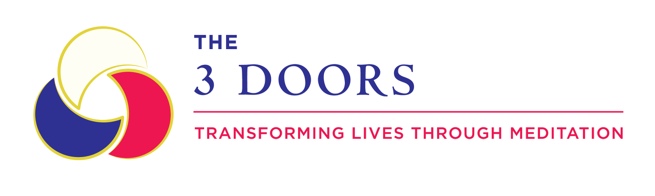 Last Revised 04/19/19Page 1 of 2The 3 Doors Ethics Complaint FormPlease fill out this form. You may type on this Word file, save, and send by Email, or print a copy, write in ink, and send by mail.To submit by Email: use the Subject Line: “Ethics Council” and send to The 3 Doors Ethics Council: ethicscouncil@the3doors.org____(Please check) I have reviewed and understand The 3 Doors Ethics Violations Policy and Procedures  Person making complaint: ________________________________________________Email Address:_____________________________________________________Phone:___________________________________________________________3 Doors member you are filing a complaint about:______________________________Email Address:_____________________________________________________Phone:___________________________________________________________Note:  You must file a separate form for each individual you wish to file a complaint against.Did the unethical behavior affect yourself and/or third persons? _________________When did the alleged unethical behavior begin?	_____________________________What is the most recent date of the alleged unethical behavior? _________________Have you discussed this situation with The 3 Doors member you are filing the complaint about?     _____Yes            _____NoPlease summarize in 2-3 sentences the nature of the alleged ethical misconduct:__________________________________________________________________List the Ethics Violation(s) you believe have been violated:		_____________________________          ________________________________  		_____________________________         ________________________________The 3 Doors Ethics Complaint FormLast Revised 04/19/19Page 2 of 2In the space below or on separate paper, please type (or neatly print in ink) the following information while being as concise as possible:A chronological summary of the unethical behavior and any events leading up to it. Please include dates on which the unethical behavior occurred, if known.A description of the alleged behaviorAny relevant information about what happened after the behavior occurredA description or list of third persons who might be involved or affected by the unethical behavior.Any steps you have taken to address the situation.***Please submit, along with this form, any documentation you might have that demonstrates the alleged behavior.***I understand and agree that this form and any information I submit with it will be shared with The 3 Doors Ethics Council. I understand and agree that the contents of this form and any other information I provide to the Ethics Council may be shared with the accused.I agree to keep confidential this complaint and the information contained within it.Signature:__________________________________________     Date:_________________ 